KARABUK UNIVERSITY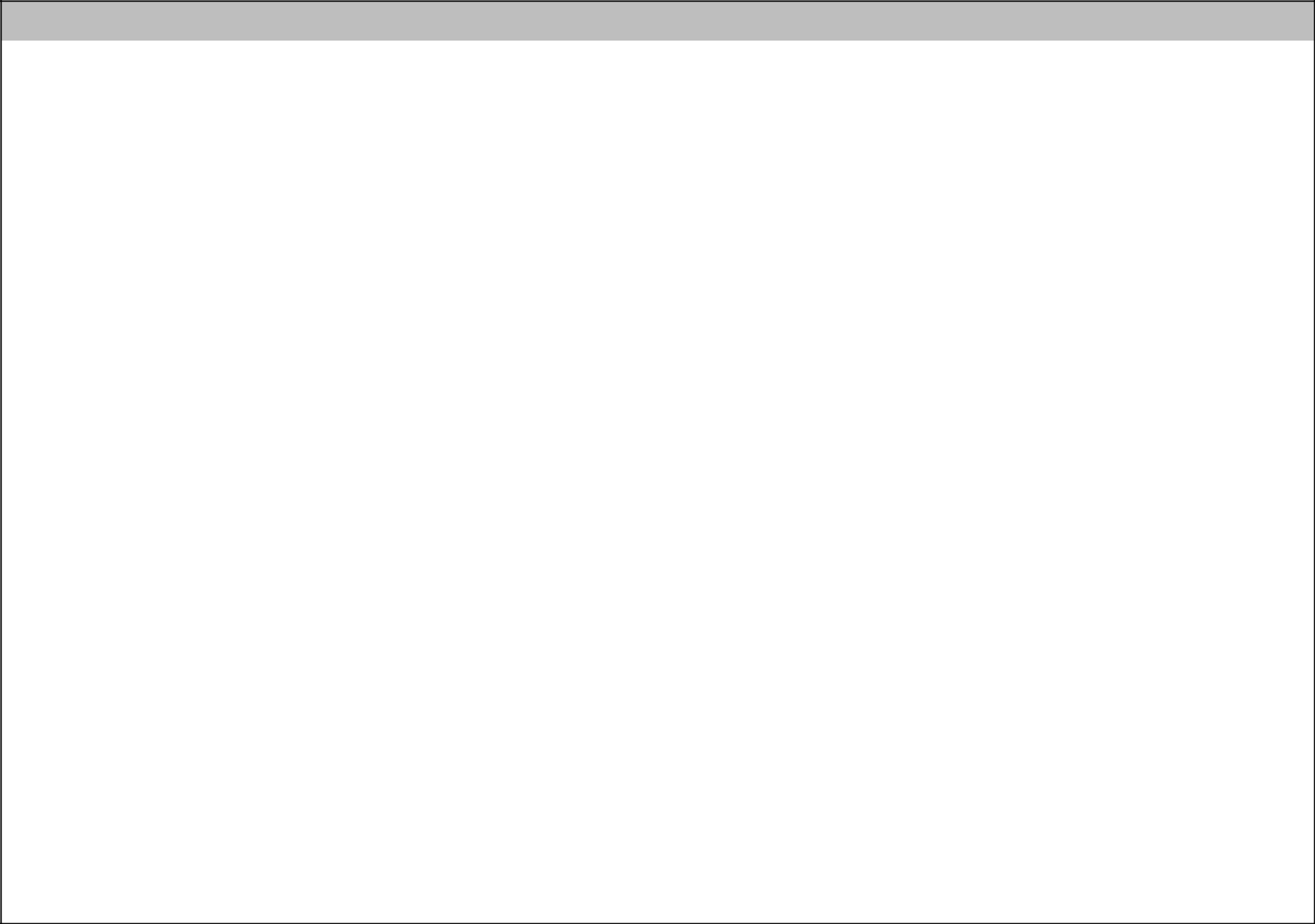 2020-2021 FALL SEMESTER ACADEMIC CALENDAR OF GRADUATE STUDENTSApplications for Graduate Programs05 August /08 September 2020(17:00)09 September 2020Language Proficiency Exam (10:00)Entrance Exams for Graduate Students10 September 2020Written Exam (10:00)Interview (15:00)Announcement of graduate programs, master's and doctorate students’ entrance exam results11 September 2020 (17:00)Registrations to Graduate Programs14/16 September 2020 (16:00)Registrations of Substitute Students to Graduate Programs17/18 September 2020 (16:00)Last day of Internal Transfer Application17 September 2020 (17:00)The last day of preparing and declaring course schedules14 September 2020Payment of Tuition Fees14 September-25 September 2020 (16:00)Course Registrations21 September- 25 September 2020 (17:00)Deadline for the Course Approval by Advisors26 September 2020 (23:59)Beginning of Courses5 October 2020Paying student tuition / tuition fee for students who do not pay their student tuition / tuition fee within the period05-07 October2020 (16:00)Add/Drop Period for courses05-08 October 2020 (17:00)Deadline for the Course Approval by Advisors for Add/Drop Period09 October 2020 (23:59)Deadline for Freeze Registration requests09 October 2020 (16:00)The last day of the entrance and announcement of the general examination program to the student automation system4 January 2021Dates for the results of Mid-Term Examinations to be entered into the Automation System8 January 2021Granting petitions for objection to Mid-Term exam results by students to the relevant Head of Department11-13 January 2021The final day for the notification of the material mistake of the results of the Mid-Term exams approved by the head of department to the directorate of the institution11-13 January 2021End of Courses15 January 2021Final Exams16-31 January 2021Dates for the results of Final Examinations to be entered into the Automation System16 January – 02 February 2021The last day of the entrance and announcement of the make-up examination program to the student automation system22 January 2021Granting petitions for objection to final exam results by students to the relevant Head of Department03-05 February 2021The final day for the notification of the material mistake of the results of the final exams approved by the head of department to the directorate of the institution03-05 February 2021Make-Up Exams06-13 February 2021Deadline for the results to be entered into the Automation System for Make-Up Exams06-14 February 2021Granting petitions for objection to make-up exam results by students to the relevant Head of Department15-17 February 2021The final day for the notification of the material mistake of the results of the make-up exams approved by the head of department to the directorate of the institution15-17 February 2021Course period : 15 weeks - 73 work days